GENERAL EDUCATION PROGRAM FRESHMEN ORIENTATION ADVISING WORKSHEETThese GEP courses are most appropriate for new students entering UWSP during Fall 2015Schedule Options:Broad Alternatives:Placement Results:  English________    Math________    Foreign Language:  French_______; German_______; Spanish_______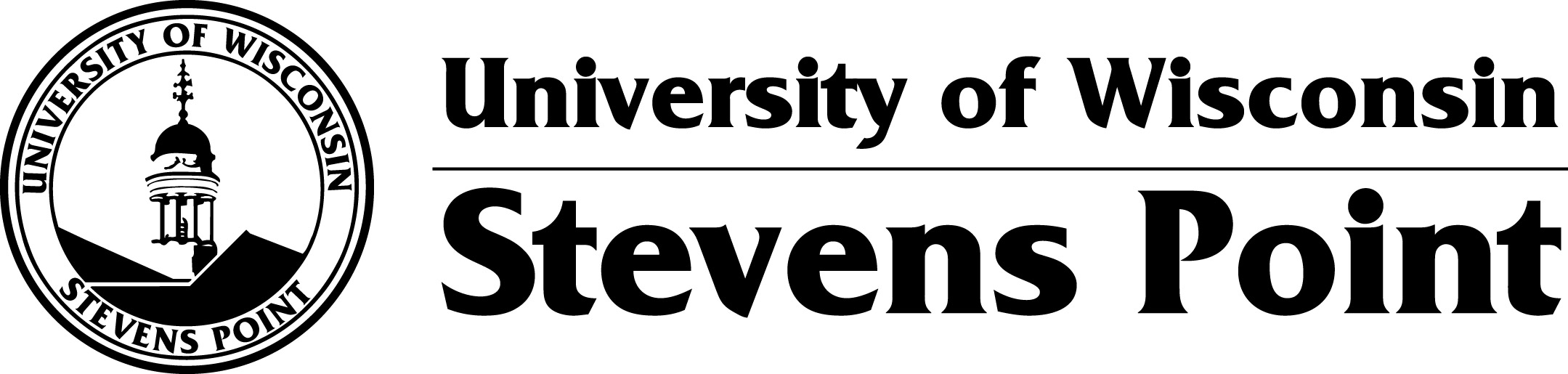 Student:ID:FOUNDATION LEVEL (10-16 credits, depending on placement; must be completed by 60 credits) FOUNDATION LEVEL (10-16 credits, depending on placement; must be completed by 60 credits) First Year Seminar (3 credits)First Year Seminar 101, 102, 103, 104 (specify which sections you wish to register for)Written Communication (3-6 credits)English 101 or  150  (Determined by English Placement exam; may be taken 1st or 2nd                                      semester.)  Oral Communication (3 credits)Communication 101 Quantitative Literacy (3 creditsor appropriate placement score)Mathematics 105, 109, 111, 118, 120;  Physics 100(Determined by your math placement test score.  Check with advisor whether Math 90, 100 or 119 is needed first to prepare for a higher level Math course –note that  Math 90, 100 and 119 do not count towards the QL requirement.)(*Communication 201 fulfills QL in future semesters for Communication majors)(*Psychology 300 fulfills QL in future semesters for Psychology majors)(*Math 228 fulfills QL in future semesters for some Education majors)(*Math 355 fulfills QL in future semesters for some students – consult your advisor)Wellness (1 credit required)Dance 104, 114; Food & Nutrition 151; Health Promotion & Wellness 102;  Human Development 265; Wellness 100, 144Investigation Level (21 credits total; 24 credits required if no FYS course is completed by 30 credits)Investigation Level (21 credits total; 24 credits required if no FYS course is completed by 30 credits)Arts (3-6 credits)Art 101, 102, 103, 104, 181;  Communication 160, 190; Music 109, 142, 144, 146, 341, 342, 343, 345; Theatre 105 Humanities (3-6 credits)English 106, 108; Interior Architecture 150, 160; Music 100, 103, 105; Philosophy 100, 101, 121; Religious Studies 100, 101;  Web & Digital Media Development 100 Historical Perspectives (3-6 credits) History 101, 102, 176, 177, 214, 256, 280, 285, 292Social Sciences (3-6 credits)Anthropology  105; Economics 110, 111; Geography 113, 120; Interior Architecture 120;  International Studies 150;  Natural Resources 150; Political Science 101, 180;  Psychology 110; Sociology 101, 102 Natural Sciences (3-6 credits)(lab component included)Astronomy 100; Biology 100, 101, 130, 160; Chemistry 100, 101, 105, 106; Geography 100, 101, 105; Geology  104; Physics 101, 203, 240Cultural and Environmental Awareness (0-9 credits)Cultural and Environmental Awareness (0-9 credits)Global Awareness (0-3 credits)Arabic  101, 211; Art 181; Chinese 101; First Year Seminar 102; Geography  113, 120;  History 101, 102;  Interior Architecture 150;  Japanese 101, 211, 313;  Religious Studies 100;  Russian 101U.S. Diversity (0-3 credits) First Year Seminar  103;  History 176, 177, 285, 292; Interior Architecture 160; Music 105;  Political Science 101; Religious Studies 111;  Sociology 101, 102Environmental Responsibility (0-3 credits)Chemistry 100; First Year Seminar 104;  Geography 100; History  280; International Studies 150;  Natural Resources 150;  Physics 100Integration Level (0-3 credits)          Integration Level (0-3 credits)          Experiential Learning (0-3 credits) Choose one: complete an Experiential Learning course, or complete an Experiential Learning Activity(Students typically complete this requirement after their first year)Interdisciplinary Studies (0-3 credits)Choose one:(i)  complete an approved Major, Minor, or Certificate, or (ii) complete an Interdisciplinary Studies course (Students typically complete this requirement after their first year) Electives/OTHER          Intro to Major/Foreign Language/Skill-building courseConsult advisor/pending placement-see Foreign Language section of GEP booklet/ Education 105, 106 English 157, Library Resources 101                                                                                       1st choice courses# of credits2nd, 3rd choice courses# of credits